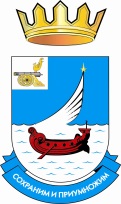 ФИНАНСОВОЕ УПРАВЛЕНИЕ АДМИНИСТРАЦИИМУНИЦИПАЛЬНОГО ОБРАЗОВАНИЯ  «ГАГАРИНСКИЙ РАЙОН»СМОЛЕНСКОЙ ОБЛАСТИП Р И К А З  № 1От 11 января 2019 года Об утверждении плана-графика размещения заказов на поставки товаров, выполнение работ, оказание услуг для обеспечения муниципальных нужд    В соответствии со статьей 21 Федерального закона  от 05.04.2013г. № 44-ФЗ, Постановлением Правительства РФ от 05.06.2015 № 554, Приказами Минэкономразвития России, Казначейства России от 27.12.2011 г. №  761/20н, от 31.03.2015 г. №182/7н  в целях надлежащего  осуществления закупок  товаров (работ, услуг) для обеспечения  муниципальных нуждПРИКАЗЫВАЮ:         1.Утвердить план-график  размещения заказов на поставки товаров, выполнение работ, оказание услуг для нужд Финансового управления Администрации муниципального образования «Гагаринский район» Смоленской области на 2019 год согласно Приложению №1. Заместитель Главы муниципального образования –                     Т.В. Кудрина начальник Финансового управления